Aanvraag stallingplaats in scootmobielruimte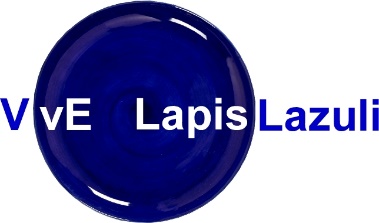 Naam			:Lapis Lazuli nr		:Telefoonnr		:Vraagt een stallingplaats aan voor eenScootmobiel met kenteken: Elektrische brommer/scooter met kenteken:Driewielfiets type: (aankruisen wat van toepassing is)Indien u een elektrische brommer/scooter of driewielfiets heeft, krijgt u toestemming voor stalling van uw voertuig zolang het aantal van 10 scootmobielen nog niet is bereikt.Indien de VvE mij zulks meedeelt stel ik mijn plaats beschikbaar aan een scootmobiel eigenaar.Datum:Handtekening: